  Artist Donation InformationThank you for your interest in donating art to the EVICS Art Gala this year.  EVICS Family Resource Center is a 501c3 that provides services to families and early childhood programs in the Estes Valley, including childcare and preschool scholarships, parenting resources and education programs, and professional development and licensing assistance for early childhood professionals. Investing in early childhood is one of the very best investments a community can make!  Through your donation, proceeds from the sale of your piece will go to fund these programs and others throughout the year.Please share any questions or concerns to Rosemary Truman at office@evics.org.  Thank you!Community and Youth ArtThis year EVICS has collaborated with local artists for a number of community pieces with local young children. We continue to look for artists and events to host these community art collaborations that result in art pieces produced by children of all ages. As a child-focused organization, we love children’s art!  We encourage classrooms, preschools, childcare centers, and other children’s groups to consider donating a collaboration piece, rather than individual art from each child. We are looking for as much variety as possible.   Please fill out the attached form with your submission (titled Children’s Art Donation).Permission from parents of children under the age of 18 must be obtained.  If you’re a teacher or childcare provider, you may sign permissions for art contributors. We request that Children’s Art pieces be completed and submitted by November 15. Please contact Rosemary Truman at office@evics.org.  We are happy to be flexible! Professional ArtWe love to feature local artists and are grateful for your donation!  Artists are encouraged to submit pieces that reflect this year’s theme of Winter Wonderland, or other varieties of unique art.  The Art Gala encourages adults to view life through the eyes of a child and we encourage the same for artists. EVICS may display, advertise, and market for the event with the art piece submitted.Your donation is tax deductible.  Please complete the attached form with your submission (titled Professional Art Donation).  We will be happy to provide a donation receipt for your records.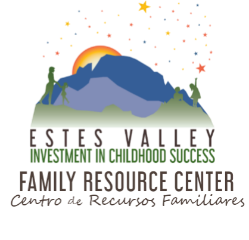 